www.accan.org.au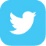 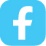 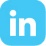 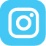 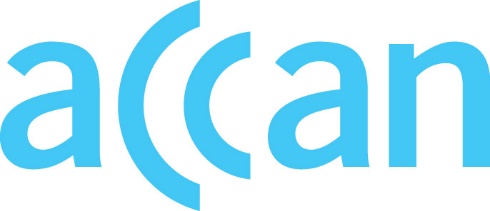 info@accan.org.au02 9288 4000PO Box A1158, Sydney South NSW 1235ACCAN 2023 Communications Consumer
Congress ProgramTuesday 12th September 20239:30am–10:30am 	Welcome Morning Tea10:00am–12:00pm	Frontiers in Consumer Harm – Consumer ForumThis Forum panel discussion brings together a selection of consumer champions, community advocates and researchers to set out emerging frontiers in consumer harms. The panel will outline new forms of technology-enabled consumer harm and speak to opportunities to design consumer protections that will prevent harm into the future.Following this panel, forum attendees will be given the opportunity to provide their feedback and input on these challenges to inform ACCAN’s policy and advocacy work.  Panel:	Samuel Kininmonth – Policy Adviser, ACCAN (Facilitator)Gerard Brody – Chair, Consumers’ Federation of AustraliaRebecca Glenn – Founder & Chief Executive Officer, Centre for Women’s Economic Safety (CWES)Jasmine Opdam – Acting Team Leader, Financial Abuse Service NSW, Redfern Legal CentreDr Evana Wright – Senior Lecturer, Director of Academic Programs, Faculty of Law University of Technology Sydney (UTS) 12:00pm–1:00pm	Networking Lunch1:00pm–3.00pm	Connectivity in the Community – Consumer ForumIn this panel discussion, we will explore the challenges and opportunities that exist regarding improving access and affordability of communications services for people renting and living in social, affordable, and public housing, and those experiencing homelessness.Following this panel, forum attendees will be given the opportunity to provide their feedback and input on these challenges to inform ACCAN’s policy and advocacy work. Panel:		Dr Amelia Radke – Senior Policy Adviser, ACCAN (Facilitator)	John Engeler – Chief Executive Officer, Shelter NSWAsh Fowler – Policy Officer, Combined Pensioners Superannuants Association of NSW (CPSA)Dr Justine Humphry – Senior Lecturer in Digital Cultures, Digital Cultures Program, Department of Media and Communications, Faculty of Arts and Social Sciences, The University of SydneyElle Morrell – Community Development Manager, Carlton Neighbourhood Learning Centre (CNLC).David Spriggs – Chief Executive Officer, Infoxchange 3:00pm–3:15pm	Next steps – Forum wrap upDr Gareth Downing – Deputy Chief Executive Officer, ACCANConsumer Forums conclude.3:30pm–4:00pm	ACCAN Grants and Research OverviewPresenters: Tanya Karliychuk – Director of Operations, ACCAN and Laetitia Kwan – Grants and Research AssistantParticipants:Dr Justine Humphry – Senior Lecturer in Digital Cultures, Digital Cultures Program, Department of Media and Communications, Faculty of Arts and Social Sciences, The University of SydneyDr Evana Wright – Senior Lecturer, Director of Academic Programs, Faculty of Law, University of Technology Sydney (UTS)Dr Genevieve Wilkinson – Senior Lecturer, Faculty of Law, University of Technology Sydney (UTS)Dr Anne Wiggins – Executive Chair, Digital Literacy FoundationEach year, ACCAN funds a number of projects through the ACCAN Grants Program. In this session, we discuss the program, the application process and hear from past successful grantees about their experiences.4:00pm – 6:00pm	Congress Networking Welcome Event  Aerial UTS Function Centre, Level 7 / 235 Jones Street, Ultimo NSW 2007Please join us for conversation, drinks and canapes in the foyer. ACCAN 2023 Communications Consumer
Congress ProgramWednesday 13th September 20239:30am–10:00am	Arrival morning tea10:00am–10:05am	Introduction & housekeeping Andrew Williams – Chief Executive Officer, ACCAN10:05am–10:10am	Welcome to CountryUncle Allen Madden - Metropolitan Local Aboriginal Land CouncilUncle Allen Madden of the Metropolitan Local Aboriginal Land Council Welcomes delegates to Country to commence the congress.10:10am–10:15am	ACCAN Chairperson’s welcome Prof Julian Thomas – ACCAN ChairpersonACCAN Chairperson, Prof Julian Thomas, provides introductory remarks and welcomes delegates to the conference. Julian reflects on the changes at ACCAN over the past year and speaks to the organisation’s role in representing consumer interests to industry, government, and regulators.10.15am–10.30am	Minister for Communications (pre-recorded) address – The Hon Michelle Rowland MP, Federal Member for Greenway ACCAN is very pleased to welcome the Hon. Michelle Rowland MP, Minister for Communications and Federal Member for Greenway, to deliver a pre-recorded address to open the conference.10.30am–11.00am	Keynote speech – Gerard BrodyChair, Consumers’ Federation of AustraliaGerard Brody, Chair of Consumers’ Federation of Australia, and champion of the consumer movement will open the conference with his keynote address on consumer protections.The keynote will focus on opportunities to strengthen protections for communications consumers, including through the establishment of an unfair trading prohibition.11:00am–12.00pm	Consumer protection and enforcement panel Nerida O'Loughlin PSM – Chair and Agency Head, Australian Communications and Media Authority (ACMA)Catriona Lowe – Deputy Chair, Australian Competition & Consumer Commission (ACCC)Cynthia Gebert – Telecommunications Industry Ombudsman (TIO)In this panel discussion about contemporary issues in consumer protection, key leaders from the enforcement and dispute resolution space will speak to what their organisations are doing to support and advance the interests of consumers. 12:00pm–12.30pm	Keynote speech – Angelene FalkAustralian Information Commissioner and Privacy CommissionerCommissioner Falk will speak about the OAIC’s recent research on community attitudes to privacy, the OAIC’s privacy priorities, and set out opportunities to strengthen privacy protections through reform of Australia’s privacy laws.  12:30pm–1:30pm	Networking lunch1:30pm–1:40pm 	Shadow Minister for Communications (pre-recorded) message –The Hon. David Coleman, Federal Member for Banks ACCAN is very pleased to welcome the Hon. David Coleman MP, Shadow Minister for Communications and Federal Member for Banks, to deliver a pre-recorded message.1:40pm–2:30pm	Risk and resilience in communications panel Gareth Downing – Deputy Chief Executive Officer, ACCANDr Huon Curtis – Tech Policy Design Centre, Australian National University (ANU)Cameron Scott – National Network Emergency Manager, nbn Co.David Haig – Head of Field Operations, OptusSanjay Rai – Technology Risk Product Owner, Telstra Luke Coleman – Head of Government and Corporate Affairs, VocusIn this panel discussion about telecommunications risk and resilience, key experts from academia, industry and the consumer sector will consider the issues telcos are experiencing and the actions they are taking to advance the resilience of their infrastructure, products and services. 2:30pm–2:45pm	Accessible Telecoms presentationPresented by the Accessible Telecoms TeamDr Wayne Hawkins – Director of InclusionElise Ackland – Accessible Telecoms Project LeadACCAN’s Director of Inclusion Wayne Hawkins leads a demonstration of the Accessible Telecoms project. This ground-breaking resource is a nation-wide telecommunications information service which provides information on the accessibility of mainstream and specialised telecoms equipment. 2.45pm–3.00pm	Afternoon tea break3:00pm–3:50pm	The future of regional communications (Universal Service Obligation – USO) – The age of LEOSProf. Julian Thomas – ARC Centre of Excellence for Automated Decision-Making and Society (ADM+S Centre)Sally Brindal – Federal Communications Portfolio Leader, Isolated Children's Parents' Association (ICPA)Chris Young – General Manager Rural Affairs, National Farmers Federation Jennifer Medway – Manager, Regional Tech HubThis panel discussion will highlight the opportunities and risks of emerging technologies to deliver connectivity for rural, regional, and remote communities. The panel will traverse the economic opportunities, educational, health, entertainment and community services that may be able to be delivered and enhanced via low-earth orbit satellites.3:50pm–3.55pm	Closing remarksAndrew Williams – Chief Executive Officer, ACCAN